Индивидуальный предприниматель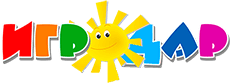 Кузьмицкая Лариса Николаевна350039, Россия, г. Краснодар, проезд Майский, д. 14/4, ИНН 231100091311,  ОГРН 304231129200116, тел.: 8800-250-29-45Реквизиты:Бухгалтерия: +7 988 335 03 12Реквизиты банка:Р/с 40802810200010001004 в КБ «КУБАНЬ КРЕДИТ» ООО г. КраснодарК/счет 30101810200000000722  БИК 040349722Р/с 40802810830000015181 в ОТДЕЛЕНИИ  №8619  СБЕРБАНКА  РОССИИ  г.КраснодарК/счет 30101810100000000602  БИК 040349602